РЕШЕНИЕРассмотрев проект решения о внесении изменений в Решение Городской Думы Петропавловск-Камчатского городского округа от 27.12.2013 № 164-нд
«О порядке создания условий для обеспечения жителей Петропавловск-Камчатского городского округа услугами связи, общественного питания, торговли и бытового обслуживания», внесенный Главой Петропавловск-Камчатского городского округа Иваненко В.Ю., в соответствии со статьей 68 Регламента  Городской Думы Петропавловск-Камчатского городского округа, Городская Дума Петропавловск-Камчатского городского округаРЕШИЛА:1. Принять в первом чтении проект решения о внесении изменений в Решение Городской Думы Петропавловск-Камчатского городского округа                    от 27.12.2013 № 164-нд «О порядке создания условий для обеспечения жителей Петропавловск-Камчатского городского округа услугами связи, общественного питания, торговли и бытового обслуживания» согласно приложению к настоящему решению.2. Рекомендовать Главе Петропавловск-Камчатского городского округа после проведения углубленной оценки регулирующего воздействия проекта решения о внесении изменений в Решение Городской Думы Петропавловск-Камчатского городского округа от 27.12.2013 № 164-нд «О порядке создания условий для обеспечения жителей Петропавловск-Камчатского городского округа услугами связи, общественного питания, торговли и бытового обслуживания» представить данный проект решения председателю Городской Думы Петропавловск-Камчатского городского округа для внесения на рассмотрение очередной сессии Городской Думы Петропавловск-Камчатского городского округа.Приложениек решению Городской Думы Петропавловск-Камчатского городского округаот 22.02.2017 № 1241-рРЕШЕНИЕот __________№ ____-ндО внесении изменений в Решение Городской Думы Петропавловск-Камчатского городского округа от 27.12.2013 № 164-нд «О порядке создания условий для обеспечения жителей Петропавловск-Камчатского городского округа услугами связи, общественного питания, торговли и бытового обслуживания»Принято Городской Думой Петропавловск-Камчатского городского округа(решение от _____________ №____-р)1. В статье 4:1) наименование изложить в следующей редакции:«Статья 4. Порядок создания условий для обеспечения жителей городского округа услугами общественного питания, торговли и бытового обслуживания в нестационарных объектах на территории городского округа,
а также торговли, осуществляемой вне стационарной розничной сети»;2) в абзаце втором части 1 слова «и разносной» исключить;3) часть 3 дополнить абзацем восьмым следующего содержания:«Организация разносной торговли на территории городского округа осуществляется в порядке, установленном постановлением администрации городского округа.»;4) в части 4:в абзаце первом слова «пятым-седьмым» заменить словами «пятым-восьмым»;абзац четвертый исключить;абзац седьмой изложить в следующей редакции:«Договор на размещение нестационарного объекта заключается на срок 5 лет.».2. В приложении наименование изложить в следующей редакции:«Порядок определения платы по договору на размещение нестационарного объекта, а также торговли, осуществляемой вне стационарной розничной сети»;3. Настоящее Решение вступает в силу после дня его официального опубликования.Глава Петропавловск-Камчатскогогородского округа                                                                                      В.Ю. Иваненко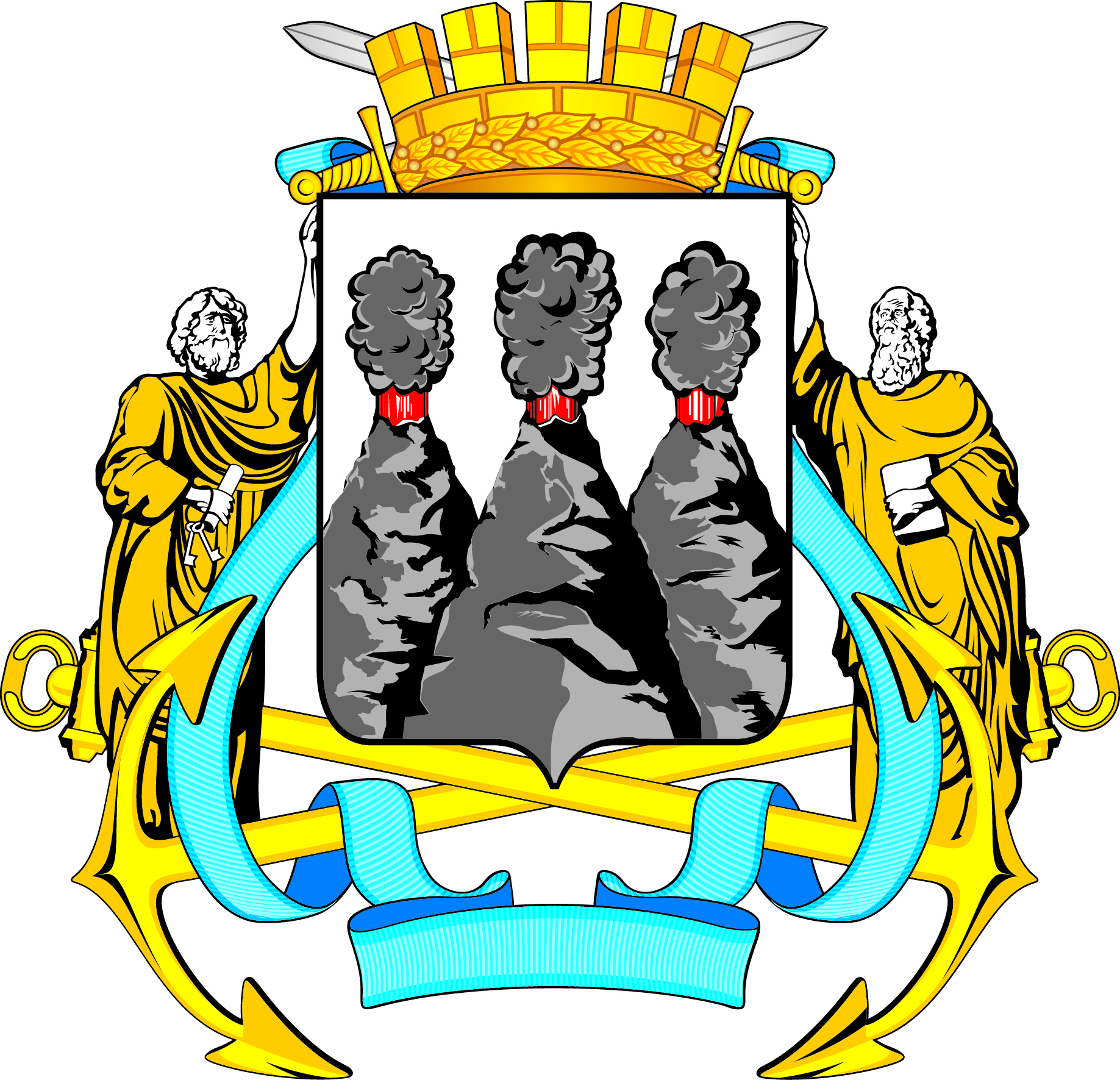 ГОРОДСКАЯ ДУМАПЕТРОПАВЛОВСК-КАМЧАТСКОГО ГОРОДСКОГО ОКРУГАот 22.02.2017 № 1241-р57-я сессияг.Петропавловск-КамчатскийО принятии в первом чтении решения
о внесении изменений в Решение Городской Думы Петропавловск-Камчатского городского округа от 27.12.2013 № 164-нд «О порядке создания условий для обеспечения жителей Петропавловск-Камчатского городского округа услугами связи, общественного питания, торговли и бытового обслуживания»Председатель Городской ДумыПетропавловск-Камчатскогогородского округаС.И. Смирнов         ГОРОДСКАЯ ДУМАПЕТРОПАВЛОВСК-КАМЧАТСКОГО ГОРОДСКОГО ОКРУГА